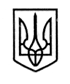 У К Р А Ї Н А    СТОРОЖИНЕЦЬКА  МІСЬКА  РАДА	ЧЕРНІВЕЦЬКОГО РАЙОНУЧЕРНІВЕЦЬКОЇ  ОБЛАСТІ	ХХVІ позачергова сесія VIIІ скликання   Р І Ш Е Н Н Я №5-26/2023Про внесення змін до рішення XXIV позачергової сесії VIII скликання  Сторожинецької міської радиВідповідно до закону України «Про місцеве самоврядування в Україні», Кодексу законів про працю України, постанови Кабінету Міністрів України від 09.03.2006 року № 268 «Про упорядкування структури та умов оплати праці працівників апарату органів виконавчої влади, органів прокуратури, судів та інших органів», наказу Міністерства культури України від 18.10.2005 року  №745 «Про впорядкування умов оплати праці працівників культури на основі Єдиної тарифної сітки», наказу Міністерства розвитку економіки, торгівлі та сільського господарства України від 23.03.2021 року №609 «Про Умови оплати праці робітників, зайнятих обслуговуванням органів виконавчої влади, місцевого самоврядування та їх виконавчих органів прокуратури, суддів та інших органів», беручи до уваги рішення XX позачергової сесії  VIII скликання (III пленарне засідання) від 06.05.2022 року.                                           міська рада вирішила:1. Внести зміни до рішення XXIV позачергової сесії VIII скликання  Сторожинецької міської ради та викласти п.п. 1.6 рішення в наступній редакції: «Структура центру національних культур Сторожинецької міської ради Чернівецького району Чернівецької області в кількості 44,75 штатних одиниць».2. Враховуючи п.1 затвердити Структуру Сторожинецького центру національних культур у новій редакції (додається).Продовження рішення XXVI позачергової сесії міської ради VIII скликання від 26 січня 2023 № 5 -26/20233. Начальнику відділу документообігу та контролю (М.БАЛАНЮК) забезпечити оприлюднення рішення на офіційному веб-сайті Сторожинецької міської ради Чернівецького району Чернівецької області.4.   Дане рішення набуває чинності з моменту оприлюднення.5. Організацію виконання даного рішення покласти на директора Сторожинецького центру національних культур  Сторожинецької міської ради (Т.САНДУЛЯК).6.    Контроль за виконанням даного рішення покласти на першого заступника міського голови Ігоря БЕЛЕНЧУКА та постійну комісію з питань освіти та науки, культури, фізкультури і спорту (В.БОЖЕСКУЛ).          Сторожинецький міський голова                                  Ігор МАТЕЙЧУКВиконавець: Директор Сторожинецького  ЦНК                                       Тетяна САНДУЛЯКПогоджено: Секретар міської ради                                                             Дмитро БОЙЧУКПерший заступник міського голови 	        Ігор БЕЛЕНЧУКНачальник Фінансового відділу міської ради                        Ігор СЛЮСАРНачальник відділу бухгалтерського обліку та звітності                                                                    Марія ГРЕЗЮКНачальник юридичного відділу                                              Олексій КОЗЛОВНачальник відділу організаційноїта кадрової політики                                                                Ольга ПАЛАДІЙНачальник відділу документообігу                                       Микола БАЛАНЮКта контролю           Голова постійної комісії з питань фінансів, соціально-економічного розвитку, планування, бюджету                                                                Лідія РАВЛЮК   Голова постійної комісії  з питань регулювання земельних відносин, архітектури, будівництва та перспективного планування                                                     Аліна ДІДИЧГолова постійної комісії з питань житлово-комунального господарства, приватизації, комунальної власності, промисловості, транспорту та зв’язку, впровадження енергозберігаючих технологій, охорони навколишнього природного середовища, розвитку середнього та малого бізнесу, побутового та торгового обслуговування                                                Анатолій ОЛЕНЮК Голова постійної комісії  з питаньохорони здоров'я, соціального захисту населення, молодіжної політики                                             Олександр ВОЙЦЕХОВСЬКИЙГолова постійної комісії  з питаньосвіти та науки, культури, фізкультури і спорту						  Владислава БОЖЕСКУЛГолова постійної комісії з питань регламенту, депутатської діяльності, законності, правопорядку, взаємодії з правоохоронними органами, протидії корупції, охорони прав, свобод і законних інтересів громадян, інформованості населення                               Ростислава СУМАРЮК26 січня  2023 рокум. Сторожинець